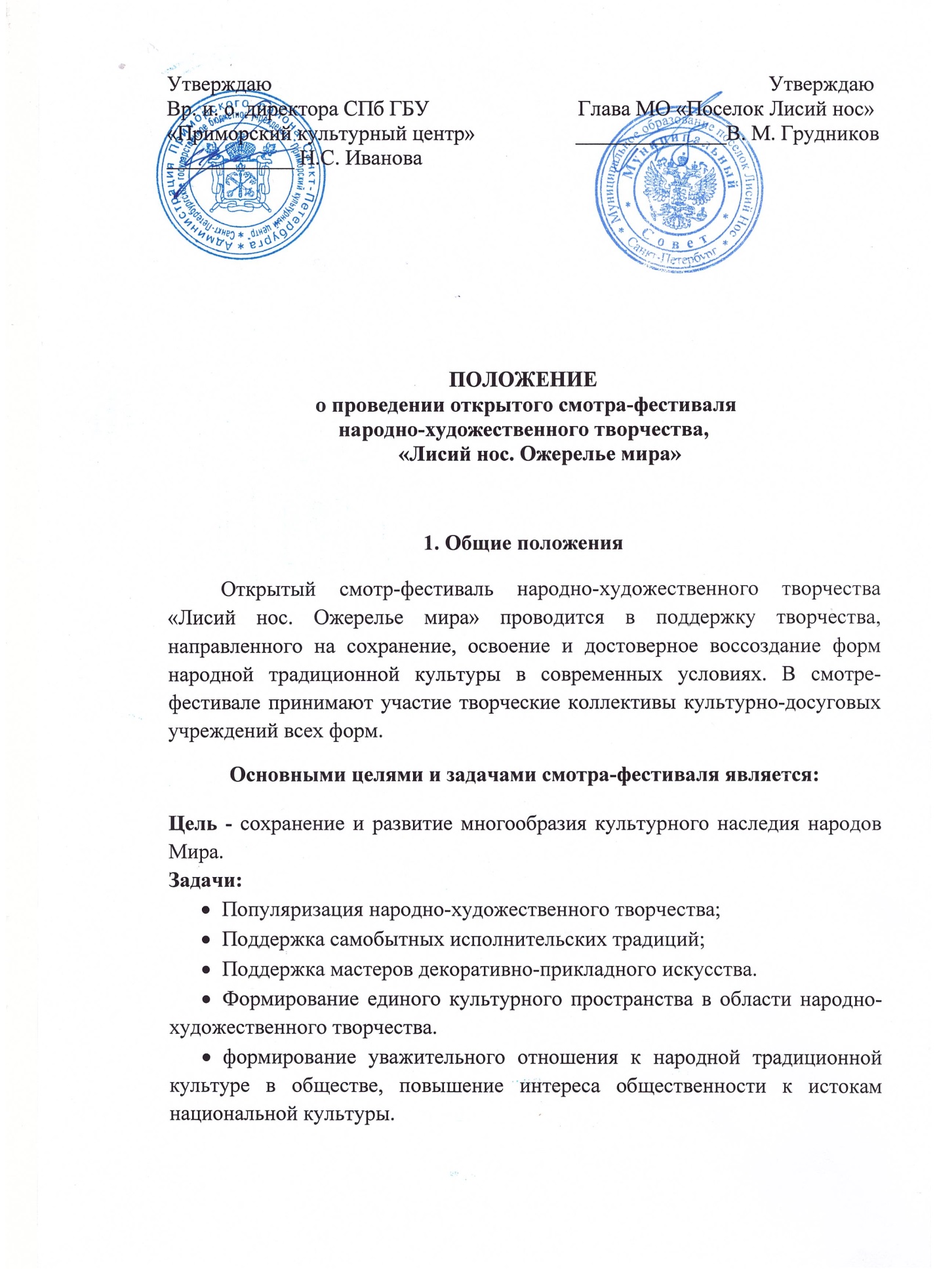 2. Организаторы смотра-фестиваля	Открытый смотр-фестиваль народно-художественного творчества «Лисий нос. Ожерелье мира» организован совместно Санкт-Петербургским государственным бюджетным учреждением «Приморский культурный центр»и местной администрацией муниципального образования «Поселок Лисий Нос»,которые осуществляют координацию деятельности всех заинтересованных учреждений и организаций.	Руководство, организацию подготовительной работы и контроль, за соблюдением настоящего Положения осуществляет оргкомитет смотра-фестиваля. В состав оргкомитета входят:Иванова Н.С. - директор СПб ГБУ «Приморский культурный центр»;Карпова А.П. - художественный руководитель СПб ГБУ «Приморский культурный центр»;Брежнева-Новикова О.Ю. - ведущий методист СПб ГБУ «Приморский культурный центр»;Симонова Т.С. - заведующий структурным подразделением ДК «Лисий Нос»;Кунец А.И. - методист структурного подразделения ДК «Лисий Нос»;Чайкина Е.В. - методист структурного подразделения ДК «Лисий Нос».Представители МА МО поселок Лисий НосОргкомитет:готовит и распространяет текущую документацию о проведении смотра-фестиваля;анализирует заявки и другие материалы, представленные на смотр-фестиваль его участниками; обеспечивает выпуск необходимой полиграфической продукции;осуществляет связь со средствами массовой информации;предоставляет необходимое оборудование для экспозиции работ мастеров декоративно-прикладного искусства (участникам предоставляются столы и стулья, а также место для выставки работ)3. Смотр-фестивальпроходит:	18 июля 2015 года в Санкт-Петербургском государственном бюджетном учреждении«Приморский культурный центр» на открытой площадке поселка Лисий Нос, Приморское шоссе д. 48, с 12:00 до 19:00.4. Условия  и порядок проведения смотра-фестиваля:	В смотре-фестивале могут принять участие высшие и средние образовательные учреждения, дома молодежи; учреждения культуры, учреждения дополнительного образования Санкт-Петербурга и отдельные мастера, возрастной категории от 5 лет и более.Участниками смотра-фестиваля могут быть:Солисты (вокал, танец, инструментальное исполнительство);Ансамбли (от 2-х человек и более (вокал, танец, инструментальное исполнительство, показ обрядовых действий, уникальные самобытные жанры));Мастера декоративно-прикладного искусства (ДПИ).В рамках смотра-фестиваля пройдет выставка - изделий ДПИ.Участником выставки может стать любое юридическое или физическое лицо, а также творческие коллективы мастеров декоративно-прикладного искусства, деятельность которых соответствует целям и задачам выставки. На территории выставки не допускается продажа товаров массового производства.Для привлечения внимания к своей экспозиции участники выставки ДПИ могут проводить мастер-классы по декоративно-прикладному творчеству для посетителей.Организаторы не несут ответственности за сохранность ценных вещей и изделий участников в период работы выставки.Для участия в  смотре-фестивале необходимо подать анкету-заявку установленного образца с 18 июня 2015г до 05 июля 2015  года. (Приложение 1, 2)Заявки на участие оформляются на каждого участника отдельно и подаются в Оргкомитет смотра-фестиваля в электронном виде (форматы: doc, docx) на электронную почту фестиваля  konkurs@pkcentr.ru.Оргкомитет смотра-фестиваля оставляет за собой право не рассматривать заявку, поданную по форме, не соответствующей Положению и/или с нарушением срока.Видеозапись программы (соло, ансамбли), если таковая имеется,и фотографии примеров работ (для номинации ДПИ) для участия следует отправить на электронную почту konkurs@pkcentr.ru.Список участников смотра-фестиваля и выставки публикуется не позднее 10 июля 2015 года посредством размещения на сайте: http://pkcentr.ru/5. Требования к исполняемому репертуаруУчастникам смотра-фестиваля предлагается исполнить два разнохарактерных произведения общей продолжительностью до 5 мин.Все участники выступают в сопровождении фонограммы «минус один», акапельно или инструментального сопровождения. Программа исполняется конкурсантами без перерыва и смены сценического костюма. Порядок исполнения произведений определяется участником.Программа выступления, указанная в заявке изменению не подлежит.Участникам до начала выступления необходимо предоставить запись звукового сопровождения (если таковое имеется) на двух носителях (CD, USB).6. Награждение участников смотра-фестиваляУчастникам смотра-фестиваля вручаются благодарственные письма за участие в смотре-фестивалеСпонсоры, организации и учреждения, принимающие участие в подготовке и проведении смотра-конкурса, вручают свои призы по согласованию с оргкомитетом.7. Финансовые условия проведения смотра-фестиваля	Финансирование подготовки и проведение смотра-конкурса осуществляется за счет средств бюджета Санкт-Петербурга и МА МО «Лисий Нос».	Расходы на проезд и содержание участников смотра-конкурсаосуществляется за счет направляющей стороны.Приложение 1ЗАЯВКАна участие в открытом смотре-фестивале народно-художественного творчества«Лисий нос. Ожерелье мира».Приложение 2Для участия в смотре - фестивале (номинации соло, ансамбли) прикрепить к письму с заявкой видеозапись(если таковая имеется), принимаются видеофайлы разрешением не менее 640 на 480, в форме mov, mpg, avi, mp4, mkv.Для участия в смотре - фестивале (номинация ДПИ) прикрепить к письму с заявкой фотографии примеров изделийразрешением не менее 2048×1536 (3,1 Mp).Образец заполнения этикеткиРазмеры: высота – 4,0 см, длина – 9,0 см.Шрифт – Times New Roman, размершрифта – 12.Порядок заполнения:Имя Отчетсво Фамилия, возраст.Название работыТехникаНазвание учрежденияНазвание коллективаИнициалы и фамилия руководителя (педагога)ФИО участника(-ов) полностью, название коллектива.ФИО участника(-ов) полностью, название коллектива.ФИО участника(-ов) полностью, название коллектива.Дата рождения, каждого участника.Дата рождения, каждого участника.Дата рождения, каждого участника.Номер мобильного телефона и электронная почта участника(-ов).Номер мобильного телефона и электронная почта участника(-ов).Номер мобильного телефона и электронная почта участника(-ов).ФИО руководителя участника(-ов) полностью, должность.ФИО руководителя участника(-ов) полностью, должность.ФИО руководителя участника(-ов) полностью, должность.Мобильный телефон и электронная почта руководителя.Мобильный телефон и электронная почта руководителя.Мобильный телефон и электронная почта руководителя.Программа.Программа.Программа.Программа.Программа.№ п/пНаименование категории
(Солист/Ансамбль/ДПИ)Репертуар(название, композитор, автор слов, регион)Репертуар(название, композитор, автор слов, регион)ХронометражСергей Сергеевич Сергеев, 15 лет«Название»(Техника)СПб ГБУ «Приморский культурный центр»Студия ДПИ «Рукоделие»Рук.:Н.Ю. Петрова